Publicado en  el 21/07/2014 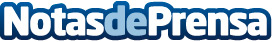 Indra desarrolla la plataforma para la gestión inteligente del turismo de las Rías Baixas gallegas  Las más 27.000 empresas que dedican al turismo y ocio en la provincia española de Pontevedra tienen ya a su disposición una avanzada plataforma tecnológica para facilitar la gestión inteligente de los recursos y el diseño de ofertas personalizadas a partir de la experiencia de cada turista.Datos de contacto:IndraNota de prensa publicada en: https://www.notasdeprensa.es/indra-desarrolla-la-plataforma-para-la-gestion_1 Categorias: Galicia Turismo E-Commerce http://www.notasdeprensa.es